1. Rusevski R., Gjamovski V., Kuzmanovska Biljana. 2005. Certification of fruit plant material. Yearbook of the Faculty of agricultural sciences and food, Vol.50:63-72.2. Vjekoslav Tanaskovic, Ordan Cukaliev, Ilija Iljovski, Rade Rusevski, Biljana Kuzmanovska. 2005. Modern agrotechnical practice and plant protection for increasing the pepper yields grown in controlled environment. Proceeding of articles. 1st Congress of plant protection. Ohrid, 28. XI-2. XI 2005.3. E. Ancev, Biljana Kuzmanovska. 2006. Overview of plant protection in Republic of Macedonia. Plant Protection, Vol.XVII:7-27.4. Biljana Kuzmanovska. 2006. Possibilities for control of downy mildew of grapevine - Plasmopara viticola (Berk & Curt) Berlesse et de Toni in the conditions with and without irrigation. Master thesis. Faculty of agricultural sciences and food-Skopje.5. Biljana Kuzmanovska. 2006. Efficiency of some fungicides in the control of grapevine downy mildew. Yearbook of the Faculty of agricultural sciences and food, Vol.51:104-112.6. Biljana Kuzmanovska, Petar Jovancev. 2007. Mycotoxins-products of the secondary metabolism in certain fungi and their harmful effects on humans and animals. Anniversary Yearbook of the Faculty of agricultural sciences and food, Vol.53:181-201.7. Biljana Kuzmanovska. 2008. Control of Plasmopara viticola (Berk & Curt) Berlesse et de Toni (grape downy mildew) with selected fungicides in the Tikves region. Plant Protection, Vol.XIX:108-112.8. D.Ivic, Biljana Kuzmanovska, B.Cvjetkovic. 2009. The effect of different Fusarium species on wheat seed germination in vitro conditions. Sjemenarstvo, ISSN:1330-0121, Vol.26,No.3-4:143-150.9. Rade Rusevski, Katerina Bandzo, Biljana Kuzmanovska, Viktor Gjamovski. 2009. Virus status of pepper in the area of Kochani in 2008. Plant Protection, Vol.XX:84-88.10. Biljana Kuzmanovska, Rade Rusevski, Aleksandar Mihajlovski. 2010. Biological control agents in plant protection with special focus on mycoparasitic fungi from Trichoderma genus. Plant Protection, Vol.XXI:51-56.11. Rade Rusevski, Katerina Bandzo, Biljana Kuzmanovska, Mirjana Stanoevska. 2010. Virus status of pepper plants cultivated on open fields in the Republic of Macedonia in 2009. Plant Protection, Vol. XXI:44-50.12. R. Rusevski, Katerina Bandzo, Biljana Kuzmanovska, Mirjana Stanoevska. 2011. Virus status of pepper plants cultivated on open fields. XVI Proceeding of Biotechnology, Yearbook, Vol. 16(18):429-434.13. Dario Ivic, Zdravka Sever, Biljana Kuzmanovska. 2011. In vitro sensitivity of Fusarium graminearum, F. avenaceum and F. verticilioides to carbendazim, tebuconazole, flutriafol, metconazole and prochloraz. Pestic. Fitomed. Vol.26(1):35-42.14. Biljana Kuzmanovska. 2011. Study of Botrytis cinerea Pers. - the cause of gray mould of tomato in greenhouses and methods for control. Doctoral dissertation, Faculty of agricultural sciences and food-Skopje.15. Rade Rusevski, Biljana Kuzmanovska, Katerina Bandzo, Pande Petrovski. 2011. Pepper open field production – risks and solutions. Plant Protection, Vol.XXII:37-43.16. Biljana Kuzmanovska, Rade Rusevski, Ljupco Jankuloski, Mirjana Jankulovska, Dario Ivic, Katerina Bandzo. 2012. Phenotypic and genetic characterization of Botrytis cinerea isolates from tomato. Genetika, Vol.44(3):633-647.17. Biljana Kuzmanovska, Rade Rusevski, Katerina Bandzo, Mihajlo Risteski. 2012. Biological control of Pythium spp. in pepper seedling with Trichoderma harzianum T22. Plant Protection, Vol.XXIII(24/25):29-33.18. Rade Rusevski, Biljana Kuzmanovska, Katerina Bandzo, Mihajlo Risteski. 2012. Control of Uncinula necator – powdery mildew of grape vine with proquinazid. Plant Protection, Vol. XXIII(24/25):41-45.19. Rade Rusevski, Biljana Kuzmanovska, Katerina Bandzo, Mihajlo Risteski. 2012. Control of Pythium spp. on tomato and pepper with new fungicides. Plant Protection, Vol. XXIII(24/25):47-52.20. Bosev Dane, Ivanovska Sonja, Jankulovska Mirjana, Jankuloski Ljupco, Kuzmanovska Biljana, Yanchev Ivan. 2012. Improving the yield and quality of wheat and triticale by foliar fertilization. Agricultural Sciences, Vol. IV(11):19-22.21. Mihajlo Risteski, Rade Rusevski, Biljana Kuzmanovska, Katerina Bandzo, Kiril Sotirovski, Kaloyan Kostov. 2012. Identification of apple trees dieback causal agent in Prespa region. Plant Protection, Vol. XXIII(24/25):53-58.22. R. Rusevski, B. Kuzmanovska, K. Bandzo, M. Risteski, K. Sotiroski. 2013. Tospoviruses in the Republic of Macedonia during 1996-2010, occurrence and distribution. Bulgarian Journal of Agricultural Sciences, Vol.19(3):544-549.23. Rade Rusevski, Katerina Bandzo, Biljana Kuzmanovska, Kiril Sotirovski, Mihajlo Risteski. 2013. Occurrence, distribution and dynamics of virus antigen accumulation in pepper cultivation on open fields in Republic of Macedonia during 2008-2009. African Journal of Agricultural research, Vol. 8(28): 3836-3841.24. Rusevski, R., Kuzmanovska, Biljana, Bandzo, Katerina, Ristevski, M. 2013. Opportunities in controlling Pseudoperonospora cubensis and Phytophyhora infestans  with new fungicides. Plant protection, Vol. XXIV(26/27):119-125.25. Rade Rusevski, Katerina Bandzo, Biljana Kuzmanovska, Kiril Sotirovski and Mihajlo Risteski. 2013. Occurrence, distribution and dynamics of virus antigen accumulation in pepper cultivation on open fields in Republic of Macedonia during 2008-2009. African Journal of Agricultural Research Vol.8(28) pp.3836-3841.26.Kamberi,M.; Boshev,D.; Jankulovska,M.; Ivanovska,S.; Azemov,I.; Idrizi,X.; Jankuloski,L.; Kuzmanovska, B. 2013. Gge biplot analysis of wheat mean performance and stability at diverse locations in Republic of Macedonia. 4th International Agronomic Symposium „Agrosym 2013“ , Jahorina, Bosnia and Herzegovina, 3-6 October. Book of proceedings, pp.130-135.27. Mirjana Jankulovska, Sonja Ivanovska, Ana Marjanovic-Jeromela, Snjezana Bolaric, Ljupcho Jankuloski, Zoran Dimov, Dane Bosev, Biljana Kuzmanovska. 2014. Multivariate analysis of quantitative traits can effectively classify rapeseed germplasm. Genetika. Vol. 46 (2): 545-559.28. R. Jancheva, R. Rusevski, B. Kuzmanovska, K.Bandzo, K.Sotirovski and M.Risteski. 2014. Control of Uncinula necator (Schwe.) Burrill in grapevine by using the fungicides form the Annex I list. Bulgarian Journal of Agricultural sciences Vol. 20 (5) pp.1175-1181.29. D.Boshev, M.Jankulovska, S.Ivanovska, L.Jankuloski, B.Kuzmanovska and V.Tanaskovic. 2014. Evaluation of maize hybrids for grain yield stability under rainfed and irrigated conditions using Gge biplot analysis. Bulgarian Journal of Agricultural sciences Vol.20 (6) pp.1320-1325.30. Rade Rusevski, Biljana Kuzmanovska, Katerina Bandzo Oreshkovikj, Slobodan Bandzo. 2015. Opportunities in controlling of Plasmopara viticola – downy mildew of grape vine with novel fungicides. Scientific Conference “Challenges in modern agricultural production”.  Book of Proceedings, pp. 137-141.31. Katerina Bandzo Oreshkovikj , Rade Rusevski, Biljana Kuzmanovska, Slobodan Bandzo, Elizabeta Miskoska Milevska, Zoran Popovski. 2015. Serological approach in the detection of viruses on pepper plants cultivated on open fields in the Republic of Macedonia. Scientific Conference “Challenges in modern agricultural production”.  Book of Proceedings, pp. 168-173.32. Rusevski R., Kuzmanovska B., Bandzo K., Sotirovski K., Risteski M. 2016. Biological and chemical control of gray mold disease (Botrytis cinerea) of tomato grown under plastic tunnels. 2nd International Symposium for agriculture and food, Ohrid, 7-9 October 2015. Symposium proceedings, pp. 329-332.33. Kupenkov D., Boshev D., Prentovikj T., Ivanovska S., Jankulovska M., Kuzmanovska B. 2016. Assesment of yield and yield components of some maize hybrids grown in Veles and Negotino region. 2nd International Symposium for agriculture and food, Ohrid, 7-9 October. Symposium proceedings, pp. 817-824.34. Azemov I., Boshev D., Ivanovska S., Jankulovska M., Kuzmanovska B. 2016. A long-term variability of the wheat yield and quality in Republic of Macedonia. 2nd International Symposium for agriculture and food, Ohrid, 7-9 October. Symposium  proceedings, pp. 825-832.PERSONAL INFORMATIONBiljana Kuzmanovska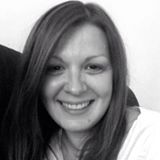 Blvd. Vidoe Smilevski Bato 8V-1/12, 1000 Skopje, Republic of Macedonia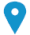 +38923255195    +38971400212       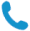 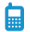 bkuzmanovska@zf.ukim.edu.mk; bilka79@yahoo.com 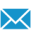 Sex Female | Date of birth 19.04.1979| Nationality Macedonian                          POSITIONAssociate Professor of Plant pathology      WORK EXPERIENCE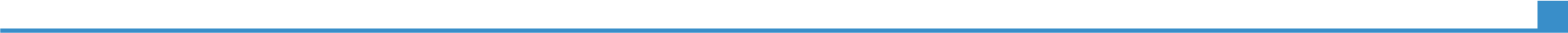      28.10.2016-PRESENTAssociate ProfessorFaculty of Agricultural Sciences and Food (FASF), Skopje, University “Ss Cyril and Methodius”, Department of Plant Pathology07.03.2012 – 27.10.2016Assistant Professor07.03.2012 – 27.10.2016Faculty of Agricultural Sciences and Food (FASF), Skopje, University “Ss Cyril and Methodius”, Department of Plant Pathology15.09.2007 – 06.03.2012Assistant15.09.2007 – 06.03.2012Faculty of Agricultural Sciences and Food (FASF), Skopje, University “Ss Cyril and Methodius”, Department of Plant Protection16.12.2002 - 14.09.2007Junior Assistant16.12.2002 - 14.09.2007Faculty of Agricultural Sciences and Food (FASF), Skopje, “Ss Cyril and Methodius” University, Department of Plant Protection01.01.2002 - 15.09.2002Teaching and research associate01.01.2002 - 15.09.2002Faculty of Agriculture, Skopje, “Ss Cyril and Methodius” University, Department of Plant ProtectionEDUCATION AND TRAINING                       2007 – 2011                       2007 – 2011Diploma of PhD, Doctor of Agricultural Science – Plant pathologyDiploma of PhD, Doctor of Agricultural Science – Plant pathology                       2007 – 2011                       2007 – 2011Faculty of Agricultural Sciences and Food-Skopje, Ss. Cyril & Methodius University, Skopje, Republic of MacedoniaFaculty of Agricultural Sciences and Food-Skopje, Ss. Cyril & Methodius University, Skopje, Republic of MacedoniaFaculty of Agricultural Sciences and Food-Skopje, Ss. Cyril & Methodius University, Skopje, Republic of MacedoniaFaculty of Agricultural Sciences and Food-Skopje, Ss. Cyril & Methodius University, Skopje, Republic of Macedonia                      2002 – 2006                      2002 – 2006Diploma of MSc, Master of Agricultural Science, Plant pathologyDiploma of MSc, Master of Agricultural Science, Plant pathology                      2002 – 2006                      2002 – 2006Faculty of Agricultural Sciences and Food-Skopje, Ss. Cyril & Methodius University, Skopje, Republic of MacedoniaFaculty of Agricultural Sciences and Food-Skopje, Ss. Cyril & Methodius University, Skopje, Republic of MacedoniaFaculty of Agricultural Sciences and Food-Skopje, Ss. Cyril & Methodius University, Skopje, Republic of MacedoniaFaculty of Agricultural Sciences and Food-Skopje, Ss. Cyril & Methodius University, Skopje, Republic of Macedonia                      1997 – 2001                      1997 – 2001Bachelor of Science, Diploma of graduated agricultural engineer, general agronomyBachelor of Science, Diploma of graduated agricultural engineer, general agronomy                      1997 – 2001                      1997 – 2001Faculty of Agriculture-Skopje, University Ss. Cyril & Methodius, Skopje, Republic of Macedonia Faculty of Agriculture-Skopje, University Ss. Cyril & Methodius, Skopje, Republic of Macedonia Faculty of Agriculture-Skopje, University Ss. Cyril & Methodius, Skopje, Republic of Macedonia Faculty of Agriculture-Skopje, University Ss. Cyril & Methodius, Skopje, Republic of Macedonia        07.04. 2013 – 12.04. 2013       07.04. 2013 – 12.04. 2013Certificate for the completed seed health testing training Institute of field and vegetable crops, Novi Sad, SerbiaCertificate for the completed seed health testing training Institute of field and vegetable crops, Novi Sad, Serbia02.11.2009 -13.11.2009Certificate for completed training course “Cytogenetics and in vitro techniques in mutagenesis of crop plants and radiation-mediated  reconstruction of plant genome”Institute of Genetics, Bulgarian Academy of Science, Sofia, Bulgaria02.11.2009 -13.11.2009     15.10.2007 - 18.10.2007Certificate of attendanceWorld Food Prize Conference. Des Moines, Iowa, USA     15.10.2007 - 18.10.2007    30.09.2007 – 04.11.2007Certificate for completed training course “Topics in sustainable Tomato Disease Management”Norman Borlaug Program Fellowship. Ohio State University, OARDC, Wooster, Ohio, USA    30.09.2007 – 04.11.200713.11.2006 – 13.12.2006Certificate for completed one month training course in laboratory techniques in plant pathology (mycology)Faculty of agriculture, University of Zagreb, Department of phytopathology, Croatia13.11.2006 – 13.12.200613.11.2006 – 13.12.2006          PERSONAL SKILLS      Mother tongue(s)MacedonianMacedonianMacedonianMacedonianMacedonian    Other language(s)UNDERSTANDINGUNDERSTANDINGSPEAKINGSPEAKINGWRITING    Other language(s)ListeningReadingSpoken interactionSpoken production                                EnglishC1/C2C1/C2C1/C2C1/C2C1/C2               Serbian/CroatianC1/C2C1/C2C1/C2C1/C2C1/C2    Communication skillsExcellent verbal and written communication skills and organizational and scientific expertise gained through my experience as lecturer  and researcher        Organisational /                      managerial skillsHead of Department of Plant Pathology (2013-2017)      Job-related skillsMore than 14 years working experience in the field of plant health regarding the plant diseases caused by phytopathogenic fungi, bacteria and viruses, with special focus on phytopathogenic fungi         Computer skillsMicrosoft Word, Excel, Power Point, Internet and other office standard software systems           Driving licenceBADDITIONAL INFORMATIONS                                 Projects                          Seminars                  Memberships                       PublicationsEvaluation of natural and mutant genetic diversity in cereals using nuclear and molecular techniques (2007-2011). IAEADiversity of invading Phytophthora spp. plant pathogens in agro and forest ecosystems in Southeast Europe. SEE-ERA. NET.(2010-2012)Fertirigation and technology controlled growth of peppers to increase the yield and environmental protection”  (2012). Ministry of Agriculture, Forestry and Water Economy (MAFWE)Characterization and utilization of advanced wheat mutant lines for food and feed (2012-2017). IAEACapacity building of the competent authorities for food safety, veterinary and phytosanitary policy. EuropeAid/132281/D/SER/MK. Project funded by European Union.Invasive chestnut diseases in the Balkans and Georgia - epidemiological research and management options. SCOPES (2014-2017)Genome wide diversity analysis of Balkan, Caucasian and Central Asian wheat for sustainable bread wheat production (2014-2016). SCOPES.International Symposium for Agriculture and Food, Skopje, Republic of Macedonia, 12-14.12.2012II International Symposium for Agriculture and Food, Ohrid, Republic of Macedonia, 7-9.10.20154th International Agronomic Symposium „Agrosym 2013“, Jahorina mountain (Bosnia and Herzegovina), 3-6 October 2013Member of the committee for drafting national strategy for plant health (2013-2017);Member of the committee for drafting Plant Protection Products Law (2013)Member of the counselling body for plant health in MAFWE (2013-2017)Instructor (Trainer) of the phytosanitary inspectors in MAFWE (2013)Practical and effective member of multi-disciplinary and multi-national technical teams and other working groups